Π ρ ο ς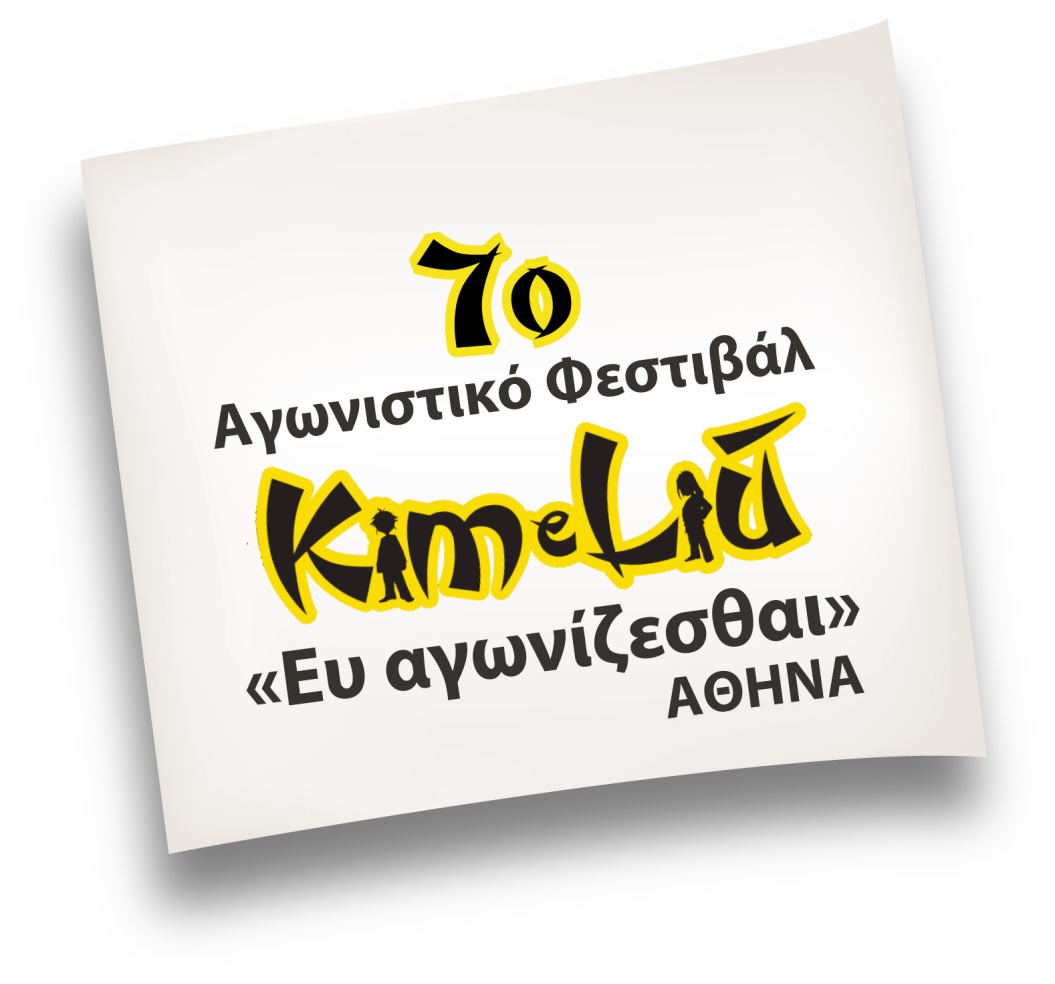 ΤΑ ΣΩΜΑΤΕΙΑ ΤΑΕΚΒΟΝΤΟ 			 	ΜΕΛΗ ΤΗΣ Ε.ΤΑ.Ν.Ε.     	                    		 	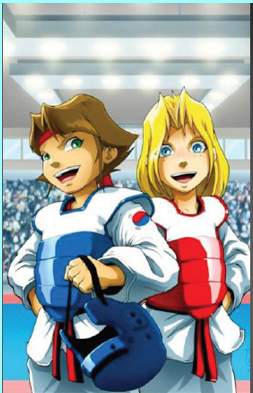 Ατομικό Αγωνιστικό 2017.1. ΑΙΓΙΔΑ: Ευρωπαϊκή Ένωση Ταεκβοντό (E.T.U.)Ελληνική Ομοσπονδία Ταεκβοντό (ΕΛ.Ο.Τ.) Εθνική Ολυμπιακή Ακαδημία (ΕΘΝ.Ο.Α.)2. ΔΙΟΡΓΑΝΩΤΗΣ : ΕΝΩΣΗ ΤΑΕΚΒΟΝΤΟ ΝΟΤΙΟΥ ΕΛΛΑΔΟΣ (Ε.ΤΑ.Ν.Ε.) Ηλεκτρονικό ταχυδρομείο (e-mail): info@etane.gr  Tηλέφωνα: 2106820112-113 Τηλεομοιότυπο (fax): 2106820117 3. Ημερομηνία Διεξαγωγής Αγώνων: Παρασκευή 12 /Σάββατο 13/Κυριακή 14 Μαΐου 2017. Ώρα έναρξης των αγώνων 09:00 π.μ. και για τις τρεις ημέρες. 4. Τόπος: Ολυμπιακό Στάδιο Άνω Λιοσίων (Αρτάκης & Ελλησπόντου, Δήμος Φυλής- Άνω Λιόσια)5. Δικαίωμα Συμμετοχής: Αθλητές και αθλήτριες εγγεγραμμένοι στους Συλλόγους-μέλη της ΕΛ.Ο.Τ. που ανήκουν στα γεωγραφικά όρια της Ε.ΤΑ.Ν.Ε. Παίδων/ Κορασίδων μαύρες ζώνες [από 1ο ΚΟΥΠ και άνω/Μισή μαύρη ζώνη και άνω]: Γεννηθέντες το 2006 (11 ετών)Παίδων/ Κορασίδων έγχρωμες ζώνες [από 6ο ΚΟΥΠ έως 2ο ΚΟΥΠ/Πράσινη ζώνη έως και Κόκκινη ζώνη]: Γεννηθέντες το 2006 (11 ετών)Παίδων/ Κορασίδων μαύρες ζώνες [από 1ο ΚΟΥΠ και άνω/Μισή μαύρη ζώνη και άνω]: Γεννηθέντες το 2007 (10 ετών)Παίδων/ Κορασίδων έγχρωμες ζώνες [από 6ο ΚΟΥΠ έως 2ο ΚΟΥΠ/Πράσινη ζώνη έως και Κόκκινη ζώνη]: Γεννηθέντες το 2007 (10 ετών)Παίδων/ Κορασίδων έγχρωμες ζώνες [από 6ο ΚΟΥΠ έως 2ο ΚΟΥΠ/Πράσινη ζώνη έως και Κόκκινη ζώνη]: Γεννηθέντες το 2008 (09 ετών)Παίδων/ Κορασίδων έγχρωμες ζώνες [από 6ο ΚΟΥΠ έως 2ο ΚΟΥΠ/Πράσινη ζώνη έως και Κόκκινη ζώνη]: Γεννηθέντες το 2009 (08 ετών)Παίδων/ Κορασίδων έγχρωμες ζώνες [από 6ο ΚΟΥΠ έως 2ο ΚΟΥΠ/Πράσινη ζώνη έως και Κόκκινη ζώνη]: Γεννηθέντες από το 2010 έως το 2011 (06-07 ετών)Για όλους τους συμμετέχοντες αθλητές και αθλήτριες:Θα πρέπει να αποσταλεί με φαξ ή με email, υπεύθυνη δήλωση - δήλωση συναίνεσης, υπογεγραμμένη από τους γονείς τους (επισυναπτόμενο αρχείο).Τα Δελτία Αθλητικής Ιδιότητος θα πρέπει να είναι θεωρημένα από την ΕΛ.Ο.Τ., να έχουν την σφραγίδα του σωματείου και να είναι υπογεγραμμένα από τον Γραμματέα του συλλόγου. Επίσης , στο βιβλιάριο να αναγράφεται ο βαθμός ΚΟΥΠ που κατέχει ο αθλητής-αθλήτρια και να είναι επικυρωμένο από τον σύλλογο του/της, ως και να φέρει θεωρημένη Ιατρική Βεβαίωση.Για τους, κάτοχους ΝΤΑΝ, θα πρέπει απαραίτητα  να είναι καταχωρημένος ο βαθμός ΝΤΑΝ στο θεωρημένο από την ΕΛ.Ο.Τ. βιβλιάριο του αθλητή-αθλήτριας. Η καταχώρηση του βαθμού ΝΤΑΝ  θα  πρέπει να έχει σφραγίδα από την ΕΛ.Ο.Τ.  6. Τρόπος Διεξαγωγής των αγώνων: Οι αγώνες θα διεξαχθούν σύμφωνα με τους Κανονισμούς της Παγκόσμιας Ομοσπονδίας Ταεκβοντό (W.T.F.) και της Ευρωπαϊκής Ένωσης Ταεκβοντό (E.T.U.). Η διάρκεια του αγώνα καθορίζεται στους δύο (2) γύρους διάρκειας ενός (1) λεπτού ο καθένας, με μισό (0,5) λεπτό διάλλειμα ανάμεσά τους. Ωστόσο, δίνεται η δυνατότητα στον Αλυτάρχη των Αγώνων να διαμορφώσει το χρόνο διεξαγωγής, ανάλογα με την συμμετοχή.Οι αγώνες θα διεξαχθούν με ηλεκτρονικούς θώρακες DAEDO GEN-2 για όλες τις κατηγορίες και με ηλεκτρονικές κάσκες για τις κατηγορίες 2006 και 2007.Ειδικά για τις κατηγορίες Παίδων-Κορασίδων γεννηθέντων 2008, 2009 & 2010-2011  ΔΕΝ ΘΑ ΕΠΙΤΡΕΠΟΝΤΑΙ ΛΑΚΤΙΣΜΑΤΑ ΣΤΟ ΚΕΦΑΛΙ.7. Κατηγορίες Βάρους: Την Πέμπτη 11 Μαΐου 2017, η ζύγιση θα γίνει στο χώρο των αγώνων από τις 18.00 μ.μ. έως τις 21.00 μ.μ. για τις κατηγορίες Παίδων/Κορασίδων, που θα αγωνιστούν την επόμενη ημέρα.Παίδων – Έγχρωμες Ζώνες 2006 (6Ο ΚΟΥΠ έως 2Ο ΚΟΥΠ): -27 κιλά, 27-30 κιλά, 30-33 κιλά, 33-37 κιλά, 37-41 κιλά, 41-45 κιλά, 45-49 κιλά, 49-53 κιλά, 53-57 κιλά, +57 κιλά. Παίδων – Έγχρωμες Ζώνες 2007 (6Ο ΚΟΥΠ έως 2Ο ΚΟΥΠ): -27 κιλά, 27-30 κιλά, 30-33 κιλά, 33-37 κιλά, 37-41 κιλά, 41-45 κιλά, 45-49 κιλά, 49-53 κιλά, 53-57 κιλά, +57 κιλά.Παίδων – Μαύρες Ζώνες 2006 (1Ο ΚΟΥΠ και άνω): -27 κιλά, 27-30 κιλά, 30-33 κιλά, 33-37 κιλά, 37-41 κιλά, 41-45 κιλά, 45-49 κιλά, 49-53 κιλά, 53-57 κιλά, +57 κιλά.Παίδων – Μαύρες Ζώνες 2007 (1Ο ΚΟΥΠ και άνω): -27 κιλά, 27-30 κιλά, 30-33 κιλά, 33-37 κιλά, 37-41 κιλά, 41-45 κιλά, 45-49 κιλά, 49-53 κιλά, 53-57 κιλά, +57 κιλά.Κορασίδων – Έγχρωμες Ζώνες 2006 (6Ο ΚΟΥΠ έως 2Ο ΚΟΥΠ): -27 κιλά, 27-30 κιλά, 30-33 κιλά, 33-37 κιλά, 37-41 κιλά, 41-45 κιλά, 45-49 κιλά, 49-53 κιλά, 53-57 κιλά, +57 κιλά.Κορασίδων – Έγχρωμες Ζώνες 2007 (6Ο ΚΟΥΠ έως 2Ο ΚΟΥΠ): -27 κιλά, 27-30 κιλά, 30-33 κιλά, 33-37 κιλά, 37-41 κιλά, 41-45 κιλά, 45-49 κιλά, 49-53 κιλά, 53-57 κιλά, +57 κιλά.Κορασίδων – Μαύρες Ζώνες 2006 (1Ο ΚΟΥΠ και άνω): -27 κιλά, 27-30 κιλά, 30-33 κιλά, 33-37 κιλά, 37-41 κιλά, 41-45 κιλά, 45-49 κιλά, 49-53 κιλά, 53-57 κιλά, +57 κιλά.Κορασίδων – Μαύρες Ζώνες 2007 (1Ο ΚΟΥΠ και άνω): -27 κιλά, 27-30 κιλά, 30-33 κιλά, 33-37 κιλά, 37-41 κιλά, 41-45 κιλά, 45-49 κιλά, 49-53 κιλά, 53-57 κιλά, +57 κιλά.Την Παρασκευή 12 Μαΐου 2017, η ζύγιση θα γίνει στο χώρο των αγώνων από τις 16.00 μ.μ. έως τις 18.30 μ.μ. για τις κατηγορίες Παίδων/Κορασίδων, που θα αγωνιστούν την επόμενη ημέρα.Παίδων – Έγχρωμες Ζώνες 2008 (6Ο ΚΟΥΠ έως 2Ο ΚΟΥΠ): -21 κιλά, 21-24 κιλά, 24-27 κιλά, 27-30 κιλά, 30-33 κιλά, 33-37 κιλά, 37-41 κιλά, 41-45 κιλά, 45-49 κιλά, +49 κιλά.Παίδων – Έγχρωμες Ζώνες 2009 (6Ο ΚΟΥΠ έως 2Ο ΚΟΥΠ): -21 κιλά, 21-24 κιλά, 24-27 κιλά, 27-30 κιλά, 30-33 κιλά, 33-37 κιλά, 37-41 κιλά, 41-45 κιλά, 45-49 κιλά, +49 κιλά.Κορασίδων – Έγχρωμες Ζώνες 2008 (6Ο ΚΟΥΠ έως 2Ο ΚΟΥΠ): -21 κιλά, 21-24 κιλά, 24-27 κιλά, 27-30 κιλά, 30-33 κιλά, 33-37 κιλά, 37-41 κιλά, 41-45 κιλά, 45-49 κιλά, +49 κιλά.Κορασίδων – Έγχρωμες Ζώνες 2009  (6Ο ΚΟΥΠ έως 2Ο ΚΟΥΠ): -21 κιλά, 21-24 κιλά, 24-27 κιλά, 27-30 κιλά, 30-33 κιλά, 33-37 κιλά, 37-41 κιλά, 41-45 κιλά, 45-49 κιλά, +49 κιλά.Το Σάββατο 13 Μαΐου 2017, η ζύγιση θα γίνει στο χώρο των αγώνων από τις 16.00 μ.μ. έως τις 18.30 μ.μ. για τις κατηγορίες Παίδων/Κορασίδων, που θα αγωνιστούν την επόμενη ημέρα.Παίδων – Έγχρωμες Ζώνες 2010-2011 (6Ο ΚΟΥΠ έως 2Ο ΚΟΥΠ): -17 κιλά, 17-20 κιλά, 20-23 κιλά, 23-26 κιλά, 26-29 κιλά, 29-33 κιλά, 33-37 κιλά, 37-41 κιλά, 41-44 κιλά, +44 κιλά.Κορασίδων – Έγχρωμες Ζώνες 2010-2011 (6Ο ΚΟΥΠ έως 2Ο ΚΟΥΠ): -17 κιλά, 17-20 κιλά, 20-23 κιλά, 23-26 κιλά, 26-29 κιλά, 29-33 κιλά, 33-37 κιλά, 37-41 κιλά, 41-44 κιλά, +44 κιλά.1η θέση – Χρυσό μετάλλιο και δίπλωμα 2η θέση – Αργυρό μετάλλιο και δίπλωμα 3η θέση – Χάλκινο μετάλλιο και δίπλωμα (δύο 3ες θέσεις) Μετάλλιο και δίπλωμα συμμετοχής σε όλους τους αγωνιζομένουςΟι τρεις πρώτοι Σύλλογοι από κάθε κατηγορία, αλλά και στο Γενικό Σύνολο (Π/Κ μαύρες ζώνες 2006, Π/Κ έγχρωμες ζώνες 2006, Π/Κ μαύρες ζώνες 2007, Π/Κ έγχρωμες ζώνες 2007, Π/Κ έγχρωμες ζώνες 2008, Π/Κ έγχρωμες ζώνες 2009, Π/Κ έγχρωμες ζώνες 2010-2011 και ΓΕΝΙΚΗΣ ΚΑΤΑΤΑΞΗΣ)  θα βραβευθούν με Κύπελλο και δίπλωμα. Υπολογισμός Βαθμολογίας για την Γενική Κατάταξη Μεταλλίων:Θα προσμετρώνται και θα αθροίζονται οι βαθμοί από όλες τις επιτυχίες:  	- οκτώ (8) βαθμοί για κάθε χρυσό μετάλλιο.	- πέντε (5) βαθμοί για κάθε αργυρό μετάλλιο.	- δύο (2) βαθμοί για κάθε χάλκινο μετάλλιο.Σε περίπτωση ισοβαθμίας θα υπολογίζονται και οι βαθμοί των συμμετεχόντων αθλητών-αθλητριών της κάθε ομάδας.	 Υπολογισμός Βαθμολογίας για τις επιμέρους κατηγορίες:	- Ένας (1) βαθμός για κάθε αγωνιζόμενο που παρουσιάζεται στο χώρο των αγώνων, εφόσον πέρασε την επίσημη ζύγιση.	- Ένας (1) βαθμός για κάθε νίκη [(συμπεριλαμβάνεται και η νίκη χωρίς αγώνα (bye)].	- Επιπλέον οκτώ (8) βαθμοί για κάθε χρυσό μετάλλιο.	- Επιπλέον πέντε (5) βαθμοί για κάθε αργυρό μετάλλιο.	- Επιπλέον δύο (2) βαθμοί για κάθε χάλκινο μετάλλιο.Σε περίπτωση που περισσότερες από δύο ομάδες έχουν ισόπαλο αποτέλεσμα, η σειρά θα αποφασίζεται ως ακολούθως : 	-Βάσει του αριθμού χρυσών, αργυρών και χάλκινων μεταλλίων, που έχουν αποκτηθεί από κάθε ομάδα.	-Βάσει του αριθμού των συμμετεχόντων αθλητών-αθλητριών της κάθε ομάδας.	8. Κλήρωση: Η κλήρωση θα πραγματοποιηθεί την Πέμπτη 11 Μαΐου 2017 και ώρα 09:00 το πρωί, στα γραφεία της Ελληνικής Ομοσπονδίας Ταεκβοντό Δήμητρας 19 (4ος όροφος) - Αθήνα, Τηλ: 210-6820112-13,  για όλες τις κατηγορίες που αγωνίζονται και τις τρεις ημέρες.9. Παράβολο Συμμετοχής: Για τη συμμετοχή κάθε αθλητή και αθλήτριας ο Σύλλογος θα καταβάλει παράβολο ποσού 35€ (τριάντα πέντε ευρώ) στον αριθμό του τραπεζικού λογαριασμού της Ε.ΤΑ.Ν.Ε.: ΤΡΑΠΕΖΑ ΠΕΙΡΑΙΩΣ 5088-075781-671.          Από το παράβολο των 35€: 5€ ανά αθλητή/αθλήτρια θα διατίθεται στον Μη Κερδοσκοπικό Οργανισμό Μαζί για το παιδί (είναι μια Ένωση κοινωφελών σωματείων μη κερδοσκοπικού χαρακτήρα, που ξεκίνησε να λειτουργεί το 1996 με σκοπό να ενώσει ισότιμα τις προσπάθειές τους για τα παιδιά σε ανάγκη) 5€ ανά αθλητή/αθλήτρια θα διατίθεται για τη συνέχιση των υποτροφιών έτους 2016-2017 ή για ανανέωσή τους.Επιπροσθέτως, από τα έσοδα του Φεστιβάλ θα ενισχυθεί το σημαντικό έργο της Ελληνικής Εταιρείας Παιγνιοθήκης (κατάρτιση και υλοποίηση εκπαιδευτικών προγραμμάτων και δημιουργικών δραστηριοτήτων παιδιών-εφήβων με ειδικές ανάγκες) με την προσφορά υλικού όπως γραφική ύλη, παιχνίδια κ.ά., που συμβάλλουν στη προώθηση του έργου της.10. Δηλώσεις Συμμετοχής: Οι δηλώσεις συμμετοχής ΘΑ ΓΙΝΟΝΤΑΙ ΜΟΝΟ ΗΛΕΚΤΡΟΝΙΚΑ από τον κάθε Σύλλογο, ο οποίος θα είναι και υπεύθυνος για την ορθότητα της δήλωσης συμμετοχής του, στην οποία θα πρέπει υποχρεωτικά να αναγράφονται: όνομα προπονητή, αρχηγού αποστολής, ονόματα αθλητών – αθλητριών καθώς επίσης και κατηγορία βάρους, ηλικία, κλπ. Για τις ηλικίες : 2008, 2009 και 2010-2011 ΔΕΝ πρέπει να καταχωρούνται από τον σύλλογο, αθλητές με μαύρη ζώνη μόνο Έγχρωμη Ζώνη. Η καταχώρηση εγγραφής της δήλωσης συμμετοχής σας θα γίνει στην ιστοσελίδα:http://www.tpss.eu Εάν έχετε ήδη δημιουργήσει λογαριασμό στο TPSS απλά ζητήστε τον κωδικό εξουσιοδότησης (κάνετε login στο TPSS και κατόπιν πηγαίνετε στο Πρωτάθλημα με την ονομασία  “E.TA.N.E. – 7ο FESTIVAL                                     EF-AGONIZESTHE” και πατάτε το κουμπί εξουσιοδότησέ με).Στην ιστοσελίδα της ΕΛ.Ο.Τ καθώς και στην ιστοσελίδα της Ε.ΤΑ.Ν.Ε. υπάρχει ανακοίνωση με αναλυτικά βήματα που θα πρέπει να ακολουθήσετε προκειμένου να εγγραφείτε ή αν έχετε ήδη εγγραφεί να καταχωρήσετε την δήλωση συμμετοχής σας στην προαναφερόμενη ιστοσελίδα.Η καταχώρηση αφορά: Αρχηγό Ομάδος, Προπονητές και αθλητές-αθλήτριες.11. Εγγραφές: Οι εγγραφές θα ξεκινήσουν από την Πέμπτη  20 Απριλίου 2017 στις 13.00 πμ και θα διαρκέσουν μέχρι τη συμπλήρωση του αριθμού των  1600 αθλητών και αθλητριών. Το σύστημα θα παραμείνει ανοιχτό ΜΟΝΟ για αλλαγές ως  την Παρασκευή 28 Απριλίου 2017.  (Οι εξουσιοδοτήσεις στο TPSS θα δοθούν επίσης την Πέμπτη 20/4 στις 13.00)Δηλώσεις συμμετοχής μετά την λήξη της παραπάνω προθεσμίας δεν θα γίνονται δεκτές.Δηλώσεις συμμετοχής με φαξ ή με e-mail δεν θα γίνονται δεκτές.Σε περίπτωση που αντιμετωπίσετε κάποιο πρόβλημα με την καταχώρηση της δήλωσης συμμετοχής σας, παρακαλούμε όπως επικοινωνήσετε με το e-mail: info@etane.gr  περιγράφοντας αναλυτικά το πρόβλημα που αντιμετωπίζετε.Η απόδειξη κατάθεσης του παράβολου πρέπει να αποστέλλεται με φαξ στα: 210 6820116, 210 6820117 ή με email: : info@etane.gr μετά την συμπλήρωση του αριθμού των 1.600 αθλητών . Γι` αυτόν ακριβώς τον λόγο, θα πρέπει όλες οι εγγραφές στο σύστημα, ν` αφορούν αθλητές που είναι ΑΠΟΛΥΤΑ βέβαιο ότι θα συμμετέχουν στο Αγωνιστικό Φεστιβάλ. Δεν θα πρέπει να παρουσιαστούν φαινόμενα παλαιότερων ετών, γιατί ενδεχομένως να αδικηθούν παιδιά που θέλουν και μπορούν να δώσουν το «παρόν» στη διοργάνωση της ΕΤΑΝΕ. Με το κλείσιμο του συστήματος εγγραφής στο ΤPSS, η ΕΤΑΝΕ θα πρέπει να έχει στη διάθεσή της όλα τα παράβολα ώστε να ολοκληρωθεί η διαδικασία. .Σε περίπτωση μη προσέλευσης του αθλητή ή της αθλήτριας, δεν επιστρέφεται το παράβολο.Η πρωτότυπη απόδειξη κατάθεσης θα κατατίθεται στην γραμματεία των αγώνων, από τον Προπονητή ή τον Αρχηγό Ομάδος, πριν από την ζύγιση ως κάτωθι:ΔΙΑΔΙΚΑΣΙΑ ΖΥΓΙΣΗΣ : •	Μία ώρα πριν την έναρξή της ζύγισης, θα πρέπει να προσέρχεται στη γραμματεία των αγώνων, αυστηρά και μόνο ο εγγράφως εξουσιοδοτημένος αντιπρόσωπος του συλλόγου (προπονητής – αρχηγός ομάδας – μέλος συλλόγου), ο οποίος καταθέτοντας την πρωτότυπη απόδειξη πληρωμής και την εξουσιοδότηση, θα παραλαμβάνει συνολικά όλα τα κουπόνια που θα αντιστοιχούν στον σύλλογο (τόσο για όλες τις ημέρες αγώνων, όσο και για όλους τους δηλωθέντες αθλητές – αθλήτριες του συλλόγου). Μόνο η εγγραφή στο TPSS ως αρχηγός ομάδας κλπ δεν θα παρέχουν το δικαίωμα της εξουσιοδότησης (θα πρέπει να προσκομιστεί η έγγραφη και υπογεγραμμένη εξουσιοδότηση). •	Αθλητές, γονείς, μέλη συλλόγου θα παραμένουν στην κερκίδα.•	Κουπόνια θα διατίθενται από την γραμματεία αυστηρά και μόνο μία ώρα πριν την έναρξη της ζύγισης και μόνο στο χώρο του σταδίου. •	Δεν θα παρέχονται κουπόνια σε γονείς, αθλητές – αθλήτριες ή μη εξουσιοδοτημένα άτομα από το σύλλογο.•	Οι σύλλογοι που θα συμμετέχουν με περισσότερους από 10 αθλητές θα πρέπει υποχρεωτικά να έχουν εξουσιοδοτήσει και δεύτερο αντιπρόσωπο για την διαδικασία της ζύγισης.•	Την προγραμματισμένη ώρα έναρξης της ζύγισης θα γίνονται ανακοινώσεις από την γραμματεία για τα νούμερα τα οποία θα προσέρχονται στη ζύγιση. Ο εξουσιοδοτημένος αντιπρόσωπος του συλλόγου θα είναι υποχρεωμένος, να μεταφέρει τους αθλητές – αθλήτριες στο χώρο της ζύγισης, προσκομίζοντας τα κουπόνια και τα βιβλιάρια αθλητικής ιδιότητας. •	Σε περίπτωση που αθλητής – αθλήτρια συλλόγου δεν εμφανιστεί στην σειρά με το νούμερο προτεραιότητας, θα πρέπει να περιμένει μαζί με τον αντιπρόσωπο του συλλόγου, να ζυγιστεί στη λήξη της ζύγισης. •	Όλα τα βιβλιάρια αθλητών θα πρέπει να είναι σφραγισμένα από το σύλλογο και υποχρεωτικά να αναγράφεται ο βαθμός ΚΟΥΠ που κατέχει ο αθλητής – αθλήτρια. •	Ο εγγράφως εξουσιοδοτημένος αντιπρόσωπος του συλλόγου θα πρέπει να έχει υποχρεωτικά μαζί του, όλα τα βιβλιάρια των αθλητών – αθλητριών που θα λάβουν μέρος στην διαδικασία της ζύγισης. Αθλητής που δεν προσκομίζει βιβλιάριο αθλητικής ιδιότητας θα αποκλείεται από την ζύγιση.     12. Ενστάσεις κατά τη διάρκεια των αγώνων:Ένσταση για το αποτέλεσμα ενός αγώνα, μπορεί να κατατίθεται εγγράφως εντός δέκα (10’) λεπτών μετά την λήξη του, μόνο από τον Αρχηγό της Ομάδας του οποίου το όνομα θα πρέπει να υπάρχει στην δήλωση συμμετοχής που θα γίνει ηλεκτρονικά στην διεύθυνση http://www.tpss.eu. H ένσταση θα πρέπει να συνοδεύεται με παράβολο αξίας 50 € (πενήντα ευρώ) στην Γραμματεία των αγώνων.13. Γενικές σημειώσεις:Όλοι οι αθλητές  και οι αθλήτριες που θα αγωνισθούν  θα πρέπει να φορούν τα προστατευτικά που ορίζουν οι κανονισμοί: επικαλαμίδες, επιβραχιονίδες, μασελάκι (το  μασελάκι πρέπει να είναι λευκό ή διαφανές και είναι υποχρεωτικό μόνο για τις κατηγορίες 2006 και 2007), γαντάκια, σπασουάρ (κάτω από το τομπόκ) και κάσκα.  Οι αθλητές και αθλήτριες που θα αγωνισθούν, πρέπει να   προμηθευτούν τα προσωπικά τους e-foot protectors της  Daedo (καλτσάκια με αισθητήρες) χωρίς τα οποία δεν θα είναι δυνατόν να αγωνιστούν.Οι ηλεκτρονικοί  θώρακες και κάσκες των αγώνων καθώς και κάσκες κεφαλής με προστατευτικό πλέγμα θα παρέχονται από την Ε.ΤΑ.Ν.Ε..Οι προπονητές θα πρέπει να είναι ενδεδυμένοι είτε με αθλητική φόρμα και αθλητικά υποδήματα είτε με κουστούμι κατά την διάρκεια του αγώνα. Επίσης θα προσκομίζουν το βιβλιάριο αθλητικής ιδιότητας του αθλητή - αθλήτριας που αγωνίζεται στην Αγωνόδικο Επιτροπή κατά την προσέλευσή τους.Οι σύλλογοι που θα συμμετέχουν με περισσότερους από τέσσερις αθλητές-αθλήτριες θα πρέπει να έχουν και δεύτερο κόουτς.Οι σύλλογοι οφείλουν να έχουν μαζί τους όλα τα προστατευτικά που προβλέπονται από τους κανονισμούς. Κατά την διάρκεια των αγώνων απαγορεύεται στον αγωνιστικό χώρο να βρίσκονται αθλητές-αθλήτριες καθώς επίσης και παράγοντες ή προπονητές, εκτός από αυτούς που αγωνίζονται.Στην ηλεκτρονική εγγραφή της δήλωσης συμμετοχής που θα αποστέλλουν τα σωματεία, θα πρέπει να αναγράφονται απαραίτητα τα ονόματα των αρχηγών ομάδας και των προπονητών που συνοδεύουν την ομάδα και δεν θα έχουν δικαίωμα αντικατάστασης από άλλα άτομα.Οι αθλητές-αθλήτριες, που θα προσέρχονται για την απονομή των μεταλλίων και των διπλωμάτων της θέσης που κατέκτησαν, υποχρεούνται να φορούν τομπόκ.Κατά την ζύγιση δεν θα υπάρχει καθόλου ανοχή. Οι αθλητές-αθλήτριες θα πρέπει  υποχρεωτικά να προσκομίζουν τα βιβλιάρια αθλητικής ιδιότητας θεωρημένα από Ιδιώτες ιατρούς ή από ιατρούς που υπηρετούν σε Ν.Π.Δ.Δ. ή Ν.Π.Ι.Δ. Η διάρκεια της θεώρησης είναι ετήσια. Οι αθλητές και αθλήτριες θα αγωνιστούν αποκλειστικά με ευθύνη των συλλόγων τους και υπεύθυνες δηλώσεις δεν θα γίνονται δεκτές.Την Παρασκευή 12 Μαΐου 2017 στις 08:15 π.μ. θα πραγματοποιηθεί συγκέντρωση προπονητών, σε χώρο που θα ανακοινωθεί από την Γραμματεία.ΥΠΕΥΘΥΝΗ ΔΗΛΩΣΗ ΣΥΝΑΙΝΕΣΗΣMε την παρούσα δηλώνω υπεύθυνα ότι: Ως νόμιμος κηδεμόνας του/ της αθλητή/ αθλήτρια ………………………………………………………………………………………Μέλος του αθλητικού συλλόγου………………………………………………………………… συναινώ  να  συμμετάσχει ως  ενεργός/ή  αθλητής/αθλήτρια στο παρακάτω πρωτάθλημα:7ο ΑΓΩΝΙΣΤΙΚΟ ΦΕΣΤΙΒΑΛ KIM & LIU «ΕΥ ΑΓΩΝΙΖΕΣΘΑΙ»Ολυμπιακό Στάδιο Άνω Λιοσίων, 12-13-14 Μαΐου 2017.ΑΓΩΝΙΣΤΙΚΟΌνομα κηδεμόνα ………………………………………………………………………………………..Υπογραφή……………………………………………………………………………………..……………Ημερομηνία …………………………………………………….………………………...………………Πρέπει να αποσταλεί με φαξ: 210-6820117 ή με email: info@etane.gr 